Гуманитарный проект  управления спорта и туризма Новогрудского районного исполнительного комитета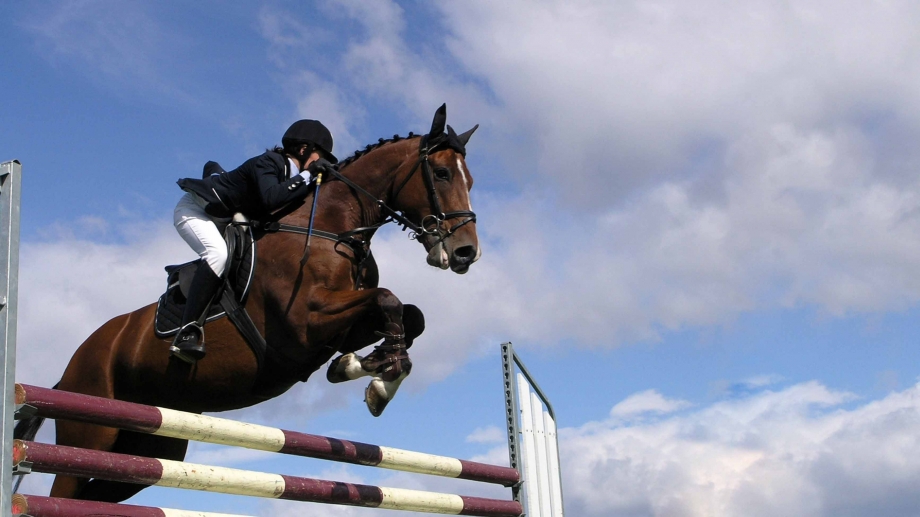 Наименование проекта: «Мобильность»Срок реализации проекта: 3 месяцаОрганизация – заявитель, предлагающая проект: управление спорта и туризма Новогрудского районного исполнительного комитетаЦели проекта: Создать условия для детей-инвалидов, способствующие беспрепятственному посещению учебных занятий по конному спортуЗадачи, планируемые к выполнению в рамках реализации проекта:увеличение количества детей, занимающихся конным спортом;развитие физической активности и укрепление здоровья населения Новогрудского района;оздоровление детей-инвалидов;популяризация занятий спортом на открытом воздухе;создание транспортного сообщения с конно-спортивной базой (15 км. от г. Новогрудок).Целевая группа: дети и молодежь в возрасте 12-18 лет, в том числе с дети инвалиды Краткое описание мероприятий в рамках проекта:закупка автобуса, оборудованного для перевозки людей с инвалидностью;проведение открытых занятий по конному спорту для всех заинтересованных жителей Новогрудского района.9. Место реализации проекта: Гродненская область, г. Новогрудок,  учебно-спортивное учреждение «Новогрудская детско-юношеская спортивная школа №2»10. Контактное лицо: Ефремова Татьяна, главный специалист отдела туризма управления спорта и туризма Новогрудского районного исполнительного комитета, 8 029 7466078, tanya-1401@tut.byБудем рады сотрудничеству!A humanitarian project of Sports and tourism department of Novogrudok district executive committee1.	Project title: “Mobility”2.	Duration of project implementation: 3 months 3.	The applicant: Sports and tourism department of Novogrudok district executive committee4.	Project objective: Creating conditions for children and youth with disabilities to facilitate attendance of equestrian training classes without obstruction5.	Tasks planned to be implemented within the framework of the project:• increasing in the number of children involved in equestrian sports;• development of physical activity and strengthening the health of the citizens of Novogrudok district;• rehabilitation of disabled children;• popularization of outdoor sports;• creation of transport links with the equestrian center (15 km. far from Novogrudok).6.	Target group: children and the youth aged from 11 to 18, including the disabled 7.      Brief description of project activities:purchasing of a bus equipped for transportation people with disabilities;holding open classes for citizens of Novogrudok district.9. Project location: Novogrudok, Grodno region, Children and youth sports school №210. Contact person: Tatsiana Efremova, the chief specialist of sports and tourism department of Novogrudok district executive committee, 8 029 7466078, tanya-1401@tut.byWe look forward to collaborating!8. Общий объем финансирования (в долларах США): 52500$8. Общий объем финансирования (в долларах США): 52500$Источник финансированияОбъем финансирования (в долларах США)средства донора 50000софинансирование 25008.Total funding (in US dollars): 52500$8.Total funding (in US dollars): 52500$Source of fundingAmount of financing (dollars USA)sponsor funds: 50000co-financing: 2500